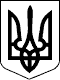 УКРАЇНАМІНІСТЕРСТВО ОСВІТИ І НАУКИ УКРАЇНИТОМАШПІЛЬСЬКА РАЙОННА ДЕРЖАВНА АДМІНІСТРАЦІЯВІДДІЛ ОСВІТИНАКАЗвід  4 січня  2020 року                                                     № 4Про допуск працівників до роботиз документами, які містятьслужбову інформацію та якимнадається гриф обмеження доступу«Для службового користування»	Відповідно до постанови Кабінету Міністрів України від 19 жовтня 2016 року № 736 «Про затвердження Типової інструкції про порядок ведення обліку, зберігання і знищення документів та інших матеріальних носіїв інформації, що містять службову інформацію», Інструкції про порядок обліку, зберігання і використання в Томашпільській районній державній адміністрації документів та інших матеріальних носіїв, які містять відомості, що становлять службову інформацію, затвердженої розпорядженням голови районної державної адміністрації від 10 січня 2017 № 5, керуючись статтею 6 Закону України «Про місцеві державні адміністрації»Н А К А З У Ю : Затвердити список працівників відділу освіти Томашпільської районної  державної адміністрації та закладів загальної середньої освіти Томашпільського району, які допущені до роботи з документами, що містять службову інформацію та яким надається гриф обмеження доступу «Для службового користування», згідно додатку до наказу.Призначити відповідальним за ведення обліку, зберігання і використання документів з грифом «Для службового користування» оператора ЕОМ Рибчук О. Г. Документи з грифом «Для службового користування» відпрацьовувати в приміщенні відділу освіти без використання комп’ютерної та іншої оргтехніки.Зберігати документи з грифом «Для службового користування» в кабінеті начальника відділу освіти ( у сейфі ).Керівникам навчальних закладів:5.1. Визначити працівників, допущених до роботи з документами, що містять службову інформацію, та надати у термін до  01.02.2020 року відповідні списки до відділу освіти Томашпільської РДА.5.2. Ознайомити відповідних працівників, допущених до роботи із документами з грифом «ДСК», з Інструкцією та забезпечити неухильне дотримання вимог Інструкції під час роботи з документами, що містять службову інформацію.Контроль за виконанням наказу залишаю за собою.Начальник відділу освіти                                        С. В. РевтюхДодаток 1до наказу по відділу освіти Томашпільської РДАвід 04.01.2020 р. № 4 С П И С О Кпосадових осіб відділу освіти Томашпільської РДА та загальноосвітніх навчальних закладів Томашпільського району, допущених до роботи з документами, що містять  службову інформацію, і яким присвоюється  гриф «Для службового користування»ЛИСТ ОЗНАЙОМЛЕННЯпрацівників відділу освіти Томашпільської РДА та загальноосвітніх навчальних закладів Томашпільського району з наказом відділу освіти від 12.06.2014 № «Про допуск працівників до роботи з документами, які містять службову інформацію та яким надається гриф обмеження доступу «Для службового користування».№з/пПрізвище, ім’я, по батькові працівника Посада працівникаПримітки1Рибчук Оксана Григорівнаоператор ЕОМ3Горобець Іван Васильовичдиректор Великорусавської ЗОШ І – ІІІ ст.4Вихованець Любов Павлівнадиректор Вилянської ЗОШ І – ІІ ст.5Замощенко Наталка Олексіївнадиректор Височанської ЗОШ І – ІІІ ст.6Марущак Лариса Іллічна директор Гнатківської ЗОШ І – ІІІ ст.7Калась Оксана Леонідівнадиректор Комаргородської ЗОШ І – ІІІ ст.8Скрипник Світлана Григорівнадиректор Липівської ЗОШ І – ІІІ ст.9Сидорчук Тетяна Олександрівнадиректор Марківської ЗОШ І – ІІ ст.0Гунько Роман Васильович директор Стінянської ЗОШ І – ІІІ ст.Прізвище, ім’я, по батькові працівникаПідписРибчук Оксана ГригорівнаГоробець Іван ВасильовичВихованець Любов ПавлівнаЗамощенко Наталка ОлексіївнаМарущак Лариса Іллічна Калась Оксана ЛеонідівнаСкрипник Світлана ГригорівнаСидорчук Тетяна ОлександрівнаГунько Роман Васильович 